Instructions: Fill out one form per client/household member at project entry, along with the CCHMIS Client Inclusion Disclosure and Release of Information. Starred (*) questions require a response.UNIVERSAL DATA ELEMENTSQuestions below are required for: All Clients & Household Members(Continue on Next Page)Questions below are required for: All Adults & Heads of HouseholdPROJECT SPECIFIC DATA ELEMENTSQuestions below are required for: All Adults & Heads of HouseholdVETERAN INFORMATIONQuestions below are required for: Heads of Household Only (End)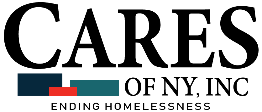 FY24 CARES COLLABORATIVE HMISSSVF RRH INTAKE*Project Entry Date*Project Entry Date*First Name*First Name*First Name*First Name*First Name*Last Name & Suffix*Last Name & Suffix_______/_______/______________/_______/_______*Name Data Quality*Name Data Quality*Name Data Quality*Name Data Quality*Name Data Quality*Name Data Quality*Name Data Quality*Name Data Quality*Name Data QualityqFull Name Reported           qPartial Name, Street Name, or Code Name ReportedqFull Name Reported           qPartial Name, Street Name, or Code Name ReportedqFull Name Reported           qPartial Name, Street Name, or Code Name ReportedqFull Name Reported           qPartial Name, Street Name, or Code Name ReportedqFull Name Reported           qPartial Name, Street Name, or Code Name ReportedqFull Name Reported           qPartial Name, Street Name, or Code Name ReportedqFull Name Reported           qPartial Name, Street Name, or Code Name ReportedqFull Name Reported           qPartial Name, Street Name, or Code Name ReportedqDoesn’t Know qPrefers Not to Answer  qNot Collected*Social Security Number – If Unknown or Client Prefers Not to Answer enter 999-99-9999*Social Security Number – If Unknown or Client Prefers Not to Answer enter 999-99-9999*Social Security Number – If Unknown or Client Prefers Not to Answer enter 999-99-9999*Social Security Number Data Quality*Social Security Number Data Quality*Social Security Number Data Quality*Social Security Number Data Quality*Social Security Number Data Quality*Social Security Number Data Quality___ ___ ___ - ___ ___ - ___ ___ ___ ______ ___ ___ - ___ ___ - ___ ___ ___ ______ ___ ___ - ___ ___ - ___ ___ ___ ___qFull SSN Reported        qApproximate or Partial SSN ReportedqFull SSN Reported        qApproximate or Partial SSN ReportedqFull SSN Reported        qApproximate or Partial SSN ReportedqFull SSN Reported        qApproximate or Partial SSN ReportedqFull SSN Reported        qApproximate or Partial SSN ReportedqDoesn’t Know qPrefers Not to Answer  qNot Collected*Which gender or genders do you identify with? (Select all that apply)*Which gender or genders do you identify with? (Select all that apply)*Which gender or genders do you identify with? (Select all that apply)*Which gender or genders do you identify with? (Select all that apply)*Which gender or genders do you identify with? (Select all that apply)*Which gender or genders do you identify with? (Select all that apply)*Which gender or genders do you identify with? (Select all that apply)*Which gender or genders do you identify with? (Select all that apply)*Which gender or genders do you identify with? (Select all that apply)qWoman (Girl if child)        qTransgender   qDifferent Identity ___________________________                                           qWoman (Girl if child)        qTransgender   qDifferent Identity ___________________________                                           qWoman (Girl if child)        qTransgender   qDifferent Identity ___________________________                                           qWoman (Girl if child)        qTransgender   qDifferent Identity ___________________________                                           qMan (Boy if child)                       qNon-binary         qMan (Boy if child)                       qNon-binary         qCulturally Specific Identity (e.g., Two-Spirit)qQuestioningqCulturally Specific Identity (e.g., Two-Spirit)qQuestioningqDoesn’t Know qPrefers Not to Answer qNot Collected*What is your Date of Birth*Birthdate Data Quality*Birthdate Data Quality*Birthdate Data Quality*Birthdate Data Quality*Birthdate Data Quality*Birthdate Data Quality*Birthdate Data Quality*Birthdate Data Quality_______/_______/_______qFull DOB Reportedq Approximate or Partial SSN ReportedqFull DOB Reportedq Approximate or Partial SSN ReportedqFull DOB Reportedq Approximate or Partial SSN ReportedqFull DOB Reportedq Approximate or Partial SSN ReportedqFull DOB Reportedq Approximate or Partial SSN ReportedqFull DOB Reportedq Approximate or Partial SSN ReportedqFull DOB Reportedq Approximate or Partial SSN ReportedqDoesn’t Know qPrefers Not to Answer  qNot Collected*Which races and ethnicities do you identify as? (Select all that apply)*Which races and ethnicities do you identify as? (Select all that apply)*Which races and ethnicities do you identify as? (Select all that apply)*Which races and ethnicities do you identify as? (Select all that apply)*Which races and ethnicities do you identify as? (Select all that apply)*Which races and ethnicities do you identify as? (Select all that apply)*Which races and ethnicities do you identify as? (Select all that apply)*Which races and ethnicities do you identify as? (Select all that apply)*Which races and ethnicities do you identify as? (Select all that apply)qAmerican Indian, Native Alaskan, or Indigenous          qBlack, African American, AfricanqMiddle Eastern or North AfricanqWhiteqAmerican Indian, Native Alaskan, or Indigenous          qBlack, African American, AfricanqMiddle Eastern or North AfricanqWhiteqAmerican Indian, Native Alaskan, or Indigenous          qBlack, African American, AfricanqMiddle Eastern or North AfricanqWhiteqAmerican Indian, Native Alaskan, or Indigenous          qBlack, African American, AfricanqMiddle Eastern or North AfricanqWhiteqAmerican Indian, Native Alaskan, or Indigenous          qBlack, African American, AfricanqMiddle Eastern or North AfricanqWhiteqAsian or Asian American qHispanic/Latina/e/oqNative Hawaiian or Pacific IslanderqAsian or Asian American qHispanic/Latina/e/oqNative Hawaiian or Pacific IslanderqAsian or Asian American qHispanic/Latina/e/oqNative Hawaiian or Pacific IslanderqDoesn’t Know qPrefers Not to Answer  qNot CollectedWould you like to add any additional information regarding your race/ethnic identity?Would you like to add any additional information regarding your race/ethnic identity?Would you like to add any additional information regarding your race/ethnic identity?Would you like to add any additional information regarding your race/ethnic identity?Would you like to add any additional information regarding your race/ethnic identity?Would you like to add any additional information regarding your race/ethnic identity?Would you like to add any additional information regarding your race/ethnic identity?Would you like to add any additional information regarding your race/ethnic identity?Would you like to add any additional information regarding your race/ethnic identity?Additional InformationAdditional InformationAdditional InformationAdditional InformationAdditional InformationAdditional InformationAdditional InformationAdditional InformationAdditional Information*Have you ever served in the United States Military?*Have you ever served in the United States Military?*Have you ever served in the United States Military?*Have you ever served in the United States Military?*Have you ever served in the United States Military?*Have you ever served in the United States Military?*Have you ever served in the United States Military?*Have you ever served in the United States Military?*Have you ever served in the United States Military?qNo         qYesqNo         qYesqNo         qYesqNo         qYesqNo         qYesqNo         qYesqNo         qYesqDoesn’t Know qPrefers Not to Answer qNot CollectedqDoesn’t Know qPrefers Not to Answer qNot CollectedPRIOR LIVING SITUATIONPRIOR LIVING SITUATIONPRIOR LIVING SITUATIONPRIOR LIVING SITUATIONPRIOR LIVING SITUATIONPRIOR LIVING SITUATIONPRIOR LIVING SITUATION*Where did you sleep last night? (Select the best match to the person’s response – does not need to be exact!)*Where did you sleep last night? (Select the best match to the person’s response – does not need to be exact!)*Where did you sleep last night? (Select the best match to the person’s response – does not need to be exact!)*Where did you sleep last night? (Select the best match to the person’s response – does not need to be exact!)*Where did you sleep last night? (Select the best match to the person’s response – does not need to be exact!)*Where did you sleep last night? (Select the best match to the person’s response – does not need to be exact!)*Where did you sleep last night? (Select the best match to the person’s response – does not need to be exact!)HOMELESS SITUATIONSqPlace not meant for habitation/’the streets’ (public or private places not intended for regular sleeping: e.g., a vehicle, abandoned building, bus/train station, airport, or anywhere outside)qEmergency Shelter, including hotel or motel paid for with an emergency shelter voucherqSafe HavenHOMELESS SITUATIONSqPlace not meant for habitation/’the streets’ (public or private places not intended for regular sleeping: e.g., a vehicle, abandoned building, bus/train station, airport, or anywhere outside)qEmergency Shelter, including hotel or motel paid for with an emergency shelter voucherqSafe HavenHOMELESS SITUATIONSqPlace not meant for habitation/’the streets’ (public or private places not intended for regular sleeping: e.g., a vehicle, abandoned building, bus/train station, airport, or anywhere outside)qEmergency Shelter, including hotel or motel paid for with an emergency shelter voucherqSafe HavenINSTITUTIONAL SITUATIONSqFoster care home or foster care group homeqHospital or other residential non-psychiatric medical facilityqJail, prison, or juvenile detention facilityqLong-term care facility or nursing homeqPsychiatric hospital or other psychiatric facilityqSubstance use treatment facility or detox centerINSTITUTIONAL SITUATIONSqFoster care home or foster care group homeqHospital or other residential non-psychiatric medical facilityqJail, prison, or juvenile detention facilityqLong-term care facility or nursing homeqPsychiatric hospital or other psychiatric facilityqSubstance use treatment facility or detox centerINSTITUTIONAL SITUATIONSqFoster care home or foster care group homeqHospital or other residential non-psychiatric medical facilityqJail, prison, or juvenile detention facilityqLong-term care facility or nursing homeqPsychiatric hospital or other psychiatric facilityqSubstance use treatment facility or detox centerINSTITUTIONAL SITUATIONSqFoster care home or foster care group homeqHospital or other residential non-psychiatric medical facilityqJail, prison, or juvenile detention facilityqLong-term care facility or nursing homeqPsychiatric hospital or other psychiatric facilityqSubstance use treatment facility or detox centerTEMPORARY HOUSING SITUATIONSqTransitional housing for homeless persons (including homeless youth)qResidential project or halfway house with no homeless criteriaqHotel or motel paid for without emergency shelter voucherqHost Home (non-crisis)qMoved from one HOPWA funded project to HOPWA THqStaying or living in a friend’s room, apartment, or houseqStaying or living in a family member’s room, apartment, or house TEMPORARY HOUSING SITUATIONSqTransitional housing for homeless persons (including homeless youth)qResidential project or halfway house with no homeless criteriaqHotel or motel paid for without emergency shelter voucherqHost Home (non-crisis)qMoved from one HOPWA funded project to HOPWA THqStaying or living in a friend’s room, apartment, or houseqStaying or living in a family member’s room, apartment, or house TEMPORARY HOUSING SITUATIONSqTransitional housing for homeless persons (including homeless youth)qResidential project or halfway house with no homeless criteriaqHotel or motel paid for without emergency shelter voucherqHost Home (non-crisis)qMoved from one HOPWA funded project to HOPWA THqStaying or living in a friend’s room, apartment, or houseqStaying or living in a family member’s room, apartment, or house PERMANENT HOUSING SITUATIONSqStaying or living in a friend’s room, apartment, or house qStaying or living in a family member’s room, apartment, or house qMoved from one HOPWA funded project to HOPWA PHqRental by client no ongoing housing subsidyqRental by client with ongoing housing subsidy qOwned by client no ongoing housing subsidyqOwned by client with ongoing housing subsidy PERMANENT HOUSING SITUATIONSqStaying or living in a friend’s room, apartment, or house qStaying or living in a family member’s room, apartment, or house qMoved from one HOPWA funded project to HOPWA PHqRental by client no ongoing housing subsidyqRental by client with ongoing housing subsidy qOwned by client no ongoing housing subsidyqOwned by client with ongoing housing subsidy PERMANENT HOUSING SITUATIONSqStaying or living in a friend’s room, apartment, or house qStaying or living in a family member’s room, apartment, or house qMoved from one HOPWA funded project to HOPWA PHqRental by client no ongoing housing subsidyqRental by client with ongoing housing subsidy qOwned by client no ongoing housing subsidyqOwned by client with ongoing housing subsidy PERMANENT HOUSING SITUATIONSqStaying or living in a friend’s room, apartment, or house qStaying or living in a family member’s room, apartment, or house qMoved from one HOPWA funded project to HOPWA PHqRental by client no ongoing housing subsidyqRental by client with ongoing housing subsidy qOwned by client no ongoing housing subsidyqOwned by client with ongoing housing subsidy *IF RENTAL OR OWNED WITH ONGOING SUBSIDY WAS SELECTED SELECT SUBSIDY SUBTYPE *IF RENTAL OR OWNED WITH ONGOING SUBSIDY WAS SELECTED SELECT SUBSIDY SUBTYPE *IF RENTAL OR OWNED WITH ONGOING SUBSIDY WAS SELECTED SELECT SUBSIDY SUBTYPE *IF RENTAL OR OWNED WITH ONGOING SUBSIDY WAS SELECTED SELECT SUBSIDY SUBTYPE *IF RENTAL OR OWNED WITH ONGOING SUBSIDY WAS SELECTED SELECT SUBSIDY SUBTYPE *IF RENTAL OR OWNED WITH ONGOING SUBSIDY WAS SELECTED SELECT SUBSIDY SUBTYPE *IF RENTAL OR OWNED WITH ONGOING SUBSIDY WAS SELECTED SELECT SUBSIDY SUBTYPE qGPD TIP housing subsidy qHCV voucher qFamily Unification Program Voucher qOther permanent housing dedicated to formerly homeless personsqGPD TIP housing subsidy qHCV voucher qFamily Unification Program Voucher qOther permanent housing dedicated to formerly homeless personsqGPD TIP housing subsidy qHCV voucher qFamily Unification Program Voucher qOther permanent housing dedicated to formerly homeless personsqGPD TIP housing subsidy qHCV voucher qFamily Unification Program Voucher qOther permanent housing dedicated to formerly homeless personsqVASH housing subsidyqPublic housing unitqFoster Youth to Independence InitiativeqVASH housing subsidyqPublic housing unitqFoster Youth to Independence InitiativeqRRH or equivalent subsidyqEmergency Housing VoucherqPermanent Supportive HousingPoor Data/Unknown Options – USE ONLY IF NECESSARY:                qDoesn’t Know qPrefers Not to Answer qNot CollectedPoor Data/Unknown Options – USE ONLY IF NECESSARY:                qDoesn’t Know qPrefers Not to Answer qNot CollectedPoor Data/Unknown Options – USE ONLY IF NECESSARY:                qDoesn’t Know qPrefers Not to Answer qNot CollectedPoor Data/Unknown Options – USE ONLY IF NECESSARY:                qDoesn’t Know qPrefers Not to Answer qNot CollectedPoor Data/Unknown Options – USE ONLY IF NECESSARY:                qDoesn’t Know qPrefers Not to Answer qNot CollectedPoor Data/Unknown Options – USE ONLY IF NECESSARY:                qDoesn’t Know qPrefers Not to Answer qNot CollectedPoor Data/Unknown Options – USE ONLY IF NECESSARY:                qDoesn’t Know qPrefers Not to Answer qNot Collected* How long have you been staying where you spent last night?* How long have you been staying where you spent last night?* How long have you been staying where you spent last night?* How long have you been staying where you spent last night?* How long have you been staying where you spent last night?* How long have you been staying where you spent last night?* How long have you been staying where you spent last night?q1 night or lessq1 month or more, but less than 90 daysq1 night or lessq1 month or more, but less than 90 daysq2 to 6 nights          q90 days or more, but less than 1 yearq2 to 6 nights          q90 days or more, but less than 1 yearq2 to 6 nights          q90 days or more, but less than 1 yearq1 week or more, but less than 1 month          q1 year or longerq1 week or more, but less than 1 month          q1 year or longer*About what date did you become homeless just before coming here?*About what date did you become homeless just before coming here?*About what date did you become homeless just before coming here?*About what date did you become homeless just before coming here?*About what date did you become homeless just before coming here?*About what date did you become homeless just before coming here?*About what date did you become homeless just before coming here?_______/_______/______________/_______/______________/_______/______________/_______/______________/_______/______________/_______/______________/_______/_______*How many times have you experienced homelessness in the last 3 years?*How many times have you experienced homelessness in the last 3 years?*How many times have you experienced homelessness in the last 3 years?*How many times have you experienced homelessness in the last 3 years?*How many times have you experienced homelessness in the last 3 years?*How many times have you experienced homelessness in the last 3 years?*How many times have you experienced homelessness in the last 3 years?q1          q2          q3          q4 or moreq1          q2          q3          q4 or moreq1          q2          q3          q4 or moreq1          q2          q3          q4 or moreq1          q2          q3          q4 or moreq1          q2          q3          q4 or moreq1          q2          q3          q4 or more*In the last 3 years about how many total months have you experienced homelessness? (round up to the full month)*In the last 3 years about how many total months have you experienced homelessness? (round up to the full month)*In the last 3 years about how many total months have you experienced homelessness? (round up to the full month)*In the last 3 years about how many total months have you experienced homelessness? (round up to the full month)*In the last 3 years about how many total months have you experienced homelessness? (round up to the full month)*In the last 3 years about how many total months have you experienced homelessness? (round up to the full month)*In the last 3 years about how many total months have you experienced homelessness? (round up to the full month)q1 month (this is the first time)   q2   q3   q4    q5   q6   q7   q8   q9   q10   q11   q12   qMore than 12q1 month (this is the first time)   q2   q3   q4    q5   q6   q7   q8   q9   q10   q11   q12   qMore than 12q1 month (this is the first time)   q2   q3   q4    q5   q6   q7   q8   q9   q10   q11   q12   qMore than 12q1 month (this is the first time)   q2   q3   q4    q5   q6   q7   q8   q9   q10   q11   q12   qMore than 12q1 month (this is the first time)   q2   q3   q4    q5   q6   q7   q8   q9   q10   q11   q12   qMore than 12q1 month (this is the first time)   q2   q3   q4    q5   q6   q7   q8   q9   q10   q11   q12   qMore than 12q1 month (this is the first time)   q2   q3   q4    q5   q6   q7   q8   q9   q10   q11   q12   qMore than 12If this person came from a HOMELESS SITUATION:Regardless of length of stay, complete SECTION AIf this person came from a HOMELESS SITUATION:Regardless of length of stay, complete SECTION AIf you came from an INSTITUTIONAL SITUATION:Did you stay for less than 90 days?If you came from an INSTITUTIONAL SITUATION:Did you stay for less than 90 days?If you came from an INSTITUTIONAL SITUATION:Did you stay for less than 90 days?If you came from a TEMPORARY or PERMANENT HOUSING SITUATION:Did you stay for less than 7 days?If you came from a TEMPORARY or PERMANENT HOUSING SITUATION:Did you stay for less than 7 days?If this person came from a HOMELESS SITUATION:Regardless of length of stay, complete SECTION AIf this person came from a HOMELESS SITUATION:Regardless of length of stay, complete SECTION AqNo     qYesqNo     qYesqNo     qYesqNo     qYesqNo     qYesIf this person came from a HOMELESS SITUATION:Regardless of length of stay, complete SECTION AIf this person came from a HOMELESS SITUATION:Regardless of length of stay, complete SECTION AIf Yes, On the night before did you stay on the streets or ES?If Yes, On the night before did you stay on the streets or ES?If Yes, On the night before did you stay on the streets or ES?If Yes, On the night before did you stay on the streets or ES?If Yes, On the night before did you stay on the streets or ES?If this person came from a HOMELESS SITUATION:Regardless of length of stay, complete SECTION AIf this person came from a HOMELESS SITUATION:Regardless of length of stay, complete SECTION AqNo     qYesqNo     qYesqNo     qYesqNo     qYesqNo     qYesSECTION A – Details of Chronic Homelessness*About what date did you become homeless just before coming here?*About what date did you become homeless just before coming here?*About what date did you become homeless just before coming here?*About what date did you become homeless just before coming here?*About what date did you become homeless just before coming here?*About what date did you become homeless just before coming here?SECTION A – Details of Chronic Homelessness_______/_______/______________/_______/______________/_______/______________/_______/______________/_______/______________/_______/_______SECTION A – Details of Chronic Homelessness*How many times have you experienced homelessness in the last 3 years?*How many times have you experienced homelessness in the last 3 years?*How many times have you experienced homelessness in the last 3 years?*How many times have you experienced homelessness in the last 3 years?*How many times have you experienced homelessness in the last 3 years?*How many times have you experienced homelessness in the last 3 years?SECTION A – Details of Chronic Homelessnessq1          q2          q3          q4 or moreq1          q2          q3          q4 or moreq1          q2          q3          q4 or moreq1          q2          q3          q4 or moreq1          q2          q3          q4 or moreq1          q2          q3          q4 or moreSECTION A – Details of Chronic Homelessness*In the last 3 years about how many total months have you experienced homelessness? (round up to the full month)*In the last 3 years about how many total months have you experienced homelessness? (round up to the full month)*In the last 3 years about how many total months have you experienced homelessness? (round up to the full month)*In the last 3 years about how many total months have you experienced homelessness? (round up to the full month)*In the last 3 years about how many total months have you experienced homelessness? (round up to the full month)*In the last 3 years about how many total months have you experienced homelessness? (round up to the full month)SECTION A – Details of Chronic Homelessnessq1 month (this is the first time)   q2   q3   q4    q5   q6   q7   q8   q9   q10   q11   q12   qMore than 12q1 month (this is the first time)   q2   q3   q4    q5   q6   q7   q8   q9   q10   q11   q12   qMore than 12q1 month (this is the first time)   q2   q3   q4    q5   q6   q7   q8   q9   q10   q11   q12   qMore than 12q1 month (this is the first time)   q2   q3   q4    q5   q6   q7   q8   q9   q10   q11   q12   qMore than 12q1 month (this is the first time)   q2   q3   q4    q5   q6   q7   q8   q9   q10   q11   q12   qMore than 12q1 month (this is the first time)   q2   q3   q4    q5   q6   q7   q8   q9   q10   q11   q12   qMore than 12*Has this client moved into permanent housing?*Has this client moved into permanent housing?*Has this client moved into permanent housing?*Has this client moved into permanent housing?*Has this client moved into permanent housing?*If YES, What date did they move in?*If YES, What date did they move in?*If YES, What date did they move in?qNo     qYes                         qNo     qYes                         qNo     qYes                         qNo     qYes                         qNo     qYes                         _________/_________/__________________/_________/__________________/_________/_________*Do you have any type of income? – If Yes, indicate and provide the monthly amount for all sources that apply below *Do you have any type of income? – If Yes, indicate and provide the monthly amount for all sources that apply below *Do you have any type of income? – If Yes, indicate and provide the monthly amount for all sources that apply below *Do you have any type of income? – If Yes, indicate and provide the monthly amount for all sources that apply below *Do you have any type of income? – If Yes, indicate and provide the monthly amount for all sources that apply below *Do you have any type of income? – If Yes, indicate and provide the monthly amount for all sources that apply below *Do you have any type of income? – If Yes, indicate and provide the monthly amount for all sources that apply below *Do you have any type of income? – If Yes, indicate and provide the monthly amount for all sources that apply below qNo     qYes                         qEarned Income (i.e., employment pay)   qSupplemental Security Income (SSI)         qVA Service-Connected Disability Compensation qPrivate Disability Insurance         qTemporary Assistance for Needy Families (TANF)         qRetirement Income from Social SecurityqChild Support          qNo     qYes                         qEarned Income (i.e., employment pay)   qSupplemental Security Income (SSI)         qVA Service-Connected Disability Compensation qPrivate Disability Insurance         qTemporary Assistance for Needy Families (TANF)         qRetirement Income from Social SecurityqChild Support          qNo     qYes                         qEarned Income (i.e., employment pay)   qSupplemental Security Income (SSI)         qVA Service-Connected Disability Compensation qPrivate Disability Insurance         qTemporary Assistance for Needy Families (TANF)         qRetirement Income from Social SecurityqChild Support          qNo     qYes                         qEarned Income (i.e., employment pay)   qSupplemental Security Income (SSI)         qVA Service-Connected Disability Compensation qPrivate Disability Insurance         qTemporary Assistance for Needy Families (TANF)         qRetirement Income from Social SecurityqChild Support          $______ $______$______$______$______$______$______qUnemployment InsuranceqSocial Security Disability Insurance (SSDI)         qVA Non-Service-Connected Disability PensionqWorker’s Compensation         qGeneral Assistance         qPension or Retirement Income from a Former Job        qAlimony or Other Spousal Support        qUnemployment InsuranceqSocial Security Disability Insurance (SSDI)         qVA Non-Service-Connected Disability PensionqWorker’s Compensation         qGeneral Assistance         qPension or Retirement Income from a Former Job        qAlimony or Other Spousal Support        $______$______$______$______$______$______$______qDoesn’t Know qPrefers Not to Answer qNot CollectedqDoesn’t Know qPrefers Not to Answer qNot CollectedqDoesn’t Know qPrefers Not to Answer qNot CollectedqDoesn’t Know qPrefers Not to Answer qNot CollectedqDoesn’t Know qPrefers Not to Answer qNot CollectedqDoesn’t Know qPrefers Not to Answer qNot CollectedqDoesn’t Know qPrefers Not to Answer qNot CollectedqDoesn’t Know qPrefers Not to Answer qNot Collected*Are you receiving any type of non-cash benefits? – If Yes, indicate all sources that apply below*Are you receiving any type of non-cash benefits? – If Yes, indicate all sources that apply below*Are you receiving any type of non-cash benefits? – If Yes, indicate all sources that apply below*Are you receiving any type of non-cash benefits? – If Yes, indicate all sources that apply below*Are you receiving any type of non-cash benefits? – If Yes, indicate all sources that apply below*Are you receiving any type of non-cash benefits? – If Yes, indicate all sources that apply below*Are you receiving any type of non-cash benefits? – If Yes, indicate all sources that apply below*Are you receiving any type of non-cash benefits? – If Yes, indicate all sources that apply belowqNo         qYesqSNAP (Food Benefits)   qTANF Child Care Services         qNo         qYesqSNAP (Food Benefits)   qTANF Child Care Services         qSpecial supplemental Nutrition Program for Women, Infants and Children (WIC) qTANF Transportation Services    qOther TANF-Funded ServicesqSpecial supplemental Nutrition Program for Women, Infants and Children (WIC) qTANF Transportation Services    qOther TANF-Funded ServicesqSpecial supplemental Nutrition Program for Women, Infants and Children (WIC) qTANF Transportation Services    qOther TANF-Funded ServicesqSpecial supplemental Nutrition Program for Women, Infants and Children (WIC) qTANF Transportation Services    qOther TANF-Funded ServicesqSpecial supplemental Nutrition Program for Women, Infants and Children (WIC) qTANF Transportation Services    qOther TANF-Funded ServicesqSpecial supplemental Nutrition Program for Women, Infants and Children (WIC) qTANF Transportation Services    qOther TANF-Funded ServicesqDoesn’t Know qPrefers Not to Answer qNot CollectedqDoesn’t Know qPrefers Not to Answer qNot CollectedqDoesn’t Know qPrefers Not to Answer qNot CollectedqDoesn’t Know qPrefers Not to Answer qNot CollectedqDoesn’t Know qPrefers Not to Answer qNot CollectedqDoesn’t Know qPrefers Not to Answer qNot CollectedqDoesn’t Know qPrefers Not to Answer qNot CollectedqDoesn’t Know qPrefers Not to Answer qNot Collected*Are you covered by health insurance? – If Yes, indicate all sources below*Are you covered by health insurance? – If Yes, indicate all sources below*Are you covered by health insurance? – If Yes, indicate all sources below*Are you covered by health insurance? – If Yes, indicate all sources below*Are you covered by health insurance? – If Yes, indicate all sources below*Are you covered by health insurance? – If Yes, indicate all sources below*Are you covered by health insurance? – If Yes, indicate all sources below*Are you covered by health insurance? – If Yes, indicate all sources belowqNo         qYesqMEDICAID   qVA Medical Services         qPrivate Pay Health InsuranceqNo         qYesqMEDICAID   qVA Medical Services         qPrivate Pay Health InsuranceqMEDICAREqEmployer-Provided Health Insurance         qState Health Insurance for AdultsqMEDICAREqEmployer-Provided Health Insurance         qState Health Insurance for AdultsqMEDICAREqEmployer-Provided Health Insurance         qState Health Insurance for AdultsqMEDICAREqEmployer-Provided Health Insurance         qState Health Insurance for AdultsqState Children’s Health Insurance Program   qHealth Insurance Through COBRA         qIndian Health Services ProgramqState Children’s Health Insurance Program   qHealth Insurance Through COBRA         qIndian Health Services ProgramqDoesn’t Know qPrefers Not to Answer qNot CollectedqDoesn’t Know qPrefers Not to Answer qNot CollectedqDoesn’t Know qPrefers Not to Answer qNot CollectedqDoesn’t Know qPrefers Not to Answer qNot CollectedqDoesn’t Know qPrefers Not to Answer qNot CollectedqDoesn’t Know qPrefers Not to Answer qNot CollectedqDoesn’t Know qPrefers Not to Answer qNot CollectedqDoesn’t Know qPrefers Not to Answer qNot CollectedSPECIAL NEEDS – The following information helps determine if there are additional housing services or benefits available for this personSPECIAL NEEDS – The following information helps determine if there are additional housing services or benefits available for this personSPECIAL NEEDS – The following information helps determine if there are additional housing services or benefits available for this personSelect YES to any condition if (1) It is expected to be long-continuing or forever; (2) Substantially impedes their ability to live independently; AND (3) Could be improved by having access to more suitable housing conditions.Select YES to any condition if (1) It is expected to be long-continuing or forever; (2) Substantially impedes their ability to live independently; AND (3) Could be improved by having access to more suitable housing conditions.Select YES to any condition if (1) It is expected to be long-continuing or forever; (2) Substantially impedes their ability to live independently; AND (3) Could be improved by having access to more suitable housing conditions.Select YES to any condition if (1) It is expected to be long-continuing or forever; (2) Substantially impedes their ability to live independently; AND (3) Could be improved by having access to more suitable housing conditions.Select YES to any condition if (1) It is expected to be long-continuing or forever; (2) Substantially impedes their ability to live independently; AND (3) Could be improved by having access to more suitable housing conditions.Do you have a Physical Disability?qNoqYes g If Yes, is this a disabling condition?    qNo         qYes     qDoesn’t Know qPrefers Not to Answer qNot CollectedqNoqYes g If Yes, is this a disabling condition?    qNo         qYes     qDoesn’t Know qPrefers Not to Answer qNot CollectedqNoqYes g If Yes, is this a disabling condition?    qNo         qYes     qDoesn’t Know qPrefers Not to Answer qNot CollectedqNoqYes g If Yes, is this a disabling condition?    qNo         qYes     qDoesn’t Know qPrefers Not to Answer qNot CollectedqNoqYes g If Yes, is this a disabling condition?    qNo         qYes     qDoesn’t Know qPrefers Not to Answer qNot CollectedqNoqYes g If Yes, is this a disabling condition?    qNo         qYes     qDoesn’t Know qPrefers Not to Answer qNot CollectedqNoqYes g If Yes, is this a disabling condition?    qNo         qYes     qDoesn’t Know qPrefers Not to Answer qNot CollectedDo you have a Developmental Disability?qNoqYesqDoesn’t Know qPrefers Not to Answer qNot CollectedqNoqYesqDoesn’t Know qPrefers Not to Answer qNot CollectedqNoqYesqDoesn’t Know qPrefers Not to Answer qNot CollectedqNoqYesqDoesn’t Know qPrefers Not to Answer qNot CollectedqNoqYesqDoesn’t Know qPrefers Not to Answer qNot CollectedqNoqYesqDoesn’t Know qPrefers Not to Answer qNot CollectedqNoqYesqDoesn’t Know qPrefers Not to Answer qNot CollectedDo you have a Chronic Health Condition?qNoqYes g If Yes, is this a disabling condition?    qNo         qYes     qDoesn’t Know qPrefers Not to Answer qNot CollectedqNoqYes g If Yes, is this a disabling condition?    qNo         qYes     qDoesn’t Know qPrefers Not to Answer qNot CollectedqNoqYes g If Yes, is this a disabling condition?    qNo         qYes     qDoesn’t Know qPrefers Not to Answer qNot CollectedqNoqYes g If Yes, is this a disabling condition?    qNo         qYes     qDoesn’t Know qPrefers Not to Answer qNot CollectedqNoqYes g If Yes, is this a disabling condition?    qNo         qYes     qDoesn’t Know qPrefers Not to Answer qNot CollectedqNoqYes g If Yes, is this a disabling condition?    qNo         qYes     qDoesn’t Know qPrefers Not to Answer qNot CollectedqNoqYes g If Yes, is this a disabling condition?    qNo         qYes     qDoesn’t Know qPrefers Not to Answer qNot CollectedHave you been diagnosed with HIV/AIDS?qNoqYes qDoesn’t Know qPrefers Not to Answer qNot CollectedqNoqYes qDoesn’t Know qPrefers Not to Answer qNot CollectedqNoqYes qDoesn’t Know qPrefers Not to Answer qNot CollectedqNoqYes qDoesn’t Know qPrefers Not to Answer qNot CollectedqNoqYes qDoesn’t Know qPrefers Not to Answer qNot CollectedqNoqYes qDoesn’t Know qPrefers Not to Answer qNot CollectedqNoqYes qDoesn’t Know qPrefers Not to Answer qNot CollectedDo you have a Mental Health Disorder?qNoqYes g If Yes, is this a disabling condition?   qNo         qYes      qDoesn’t Know qPrefers Not to Answer qNot CollectedqNoqYes g If Yes, is this a disabling condition?   qNo         qYes      qDoesn’t Know qPrefers Not to Answer qNot CollectedqNoqYes g If Yes, is this a disabling condition?   qNo         qYes      qDoesn’t Know qPrefers Not to Answer qNot CollectedqNoqYes g If Yes, is this a disabling condition?   qNo         qYes      qDoesn’t Know qPrefers Not to Answer qNot CollectedqNoqYes g If Yes, is this a disabling condition?   qNo         qYes      qDoesn’t Know qPrefers Not to Answer qNot CollectedqNoqYes g If Yes, is this a disabling condition?   qNo         qYes      qDoesn’t Know qPrefers Not to Answer qNot CollectedqNoqYes g If Yes, is this a disabling condition?   qNo         qYes      qDoesn’t Know qPrefers Not to Answer qNot CollectedDo you currently or ever have a Substance Use Disorder?qNoqYes, Alcohol use disorder g If Yes, is this a disabling condition?   qNo         qYes      qYes, Both Alcohol and Drug use disorder g If Yes, is this a disabling condition?   qNo         qYes      qYes, Drug us disorder g If Yes, is this a disabling condition?   qNo         qYes      qDoesn’t Know qPrefers Not to Answer qNot Collected qNoqYes, Alcohol use disorder g If Yes, is this a disabling condition?   qNo         qYes      qYes, Both Alcohol and Drug use disorder g If Yes, is this a disabling condition?   qNo         qYes      qYes, Drug us disorder g If Yes, is this a disabling condition?   qNo         qYes      qDoesn’t Know qPrefers Not to Answer qNot Collected qNoqYes, Alcohol use disorder g If Yes, is this a disabling condition?   qNo         qYes      qYes, Both Alcohol and Drug use disorder g If Yes, is this a disabling condition?   qNo         qYes      qYes, Drug us disorder g If Yes, is this a disabling condition?   qNo         qYes      qDoesn’t Know qPrefers Not to Answer qNot Collected qNoqYes, Alcohol use disorder g If Yes, is this a disabling condition?   qNo         qYes      qYes, Both Alcohol and Drug use disorder g If Yes, is this a disabling condition?   qNo         qYes      qYes, Drug us disorder g If Yes, is this a disabling condition?   qNo         qYes      qDoesn’t Know qPrefers Not to Answer qNot Collected qNoqYes, Alcohol use disorder g If Yes, is this a disabling condition?   qNo         qYes      qYes, Both Alcohol and Drug use disorder g If Yes, is this a disabling condition?   qNo         qYes      qYes, Drug us disorder g If Yes, is this a disabling condition?   qNo         qYes      qDoesn’t Know qPrefers Not to Answer qNot Collected qNoqYes, Alcohol use disorder g If Yes, is this a disabling condition?   qNo         qYes      qYes, Both Alcohol and Drug use disorder g If Yes, is this a disabling condition?   qNo         qYes      qYes, Drug us disorder g If Yes, is this a disabling condition?   qNo         qYes      qDoesn’t Know qPrefers Not to Answer qNot Collected qNoqYes, Alcohol use disorder g If Yes, is this a disabling condition?   qNo         qYes      qYes, Both Alcohol and Drug use disorder g If Yes, is this a disabling condition?   qNo         qYes      qYes, Drug us disorder g If Yes, is this a disabling condition?   qNo         qYes      qDoesn’t Know qPrefers Not to Answer qNot Collected *Are you a survivor of Domestic Violence? – If Yes, please answer the additional questions Head of Household & Adults *Are you a survivor of Domestic Violence? – If Yes, please answer the additional questions Head of Household & Adults *Are you a survivor of Domestic Violence? – If Yes, please answer the additional questions Head of Household & Adults *Are you a survivor of Domestic Violence? – If Yes, please answer the additional questions Head of Household & Adults *Are you a survivor of Domestic Violence? – If Yes, please answer the additional questions Head of Household & Adults *Are you a survivor of Domestic Violence? – If Yes, please answer the additional questions Head of Household & Adults *Are you a survivor of Domestic Violence? – If Yes, please answer the additional questions Head of Household & Adults *Are you a survivor of Domestic Violence? – If Yes, please answer the additional questions Head of Household & Adults qNo  qYes gWhen did the experience occur qWithin the past 3 months q4-6 months ago q7-12 months ago qOver 1 year ago                        Is this person currently fleeing  qNo  qYes              qDoesn’t Know qPrefers Not to Answer  qNot Collected                qNo  qYes gWhen did the experience occur qWithin the past 3 months q4-6 months ago q7-12 months ago qOver 1 year ago                        Is this person currently fleeing  qNo  qYes              qDoesn’t Know qPrefers Not to Answer  qNot Collected                qNo  qYes gWhen did the experience occur qWithin the past 3 months q4-6 months ago q7-12 months ago qOver 1 year ago                        Is this person currently fleeing  qNo  qYes              qDoesn’t Know qPrefers Not to Answer  qNot Collected                qNo  qYes gWhen did the experience occur qWithin the past 3 months q4-6 months ago q7-12 months ago qOver 1 year ago                        Is this person currently fleeing  qNo  qYes              qDoesn’t Know qPrefers Not to Answer  qNot Collected                qNo  qYes gWhen did the experience occur qWithin the past 3 months q4-6 months ago q7-12 months ago qOver 1 year ago                        Is this person currently fleeing  qNo  qYes              qDoesn’t Know qPrefers Not to Answer  qNot Collected                qNo  qYes gWhen did the experience occur qWithin the past 3 months q4-6 months ago q7-12 months ago qOver 1 year ago                        Is this person currently fleeing  qNo  qYes              qDoesn’t Know qPrefers Not to Answer  qNot Collected                qNo  qYes gWhen did the experience occur qWithin the past 3 months q4-6 months ago q7-12 months ago qOver 1 year ago                        Is this person currently fleeing  qNo  qYes              qDoesn’t Know qPrefers Not to Answer  qNot Collected                qNo  qYes gWhen did the experience occur qWithin the past 3 months q4-6 months ago q7-12 months ago qOver 1 year ago                        Is this person currently fleeing  qNo  qYes              qDoesn’t Know qPrefers Not to Answer  qNot Collected                *What is the last grade you completed?*What is the last grade you completed?*What is the last grade you completed?*What is the last grade you completed?*What is the last grade you completed?*What is the last grade you completed?*What is the last grade you completed?*What is the last grade you completed?*What is the last grade you completed?*What is the last grade you completed?*What is the last grade you completed?*What is the last grade you completed?*What is the last grade you completed?*What is the last grade you completed?q<grade 5   qGrades 5-6    qGrades 7-8qGrades 9-11           qGrade 12  qSchool program does not have grade levels             qGrades 9-11           qGrade 12  qSchool program does not have grade levels             qGrades 9-11           qGrade 12  qSchool program does not have grade levels             qGrades 9-11           qGrade 12  qSchool program does not have grade levels             qGrades 9-11           qGrade 12  qSchool program does not have grade levels             qGrades 9-11           qGrade 12  qSchool program does not have grade levels             qGrades 9-11           qGrade 12  qSchool program does not have grade levels             qGED qSome college qAssociate’s Degree qGED qSome college qAssociate’s Degree qGED qSome college qAssociate’s Degree qGED qSome college qAssociate’s Degree qBachelor’s Degree     qGraduate DegreeqVocational CertificationqBachelor’s Degree     qGraduate DegreeqVocational Certification*Are you employed?*Are you employed?*Are you employed?If No, Why are you not employedIf No, Why are you not employedIf No, Why are you not employedIf No, Why are you not employedIf No, Why are you not employedIf No, Why are you not employedIf No, Why are you not employedIf Yes, What is your type of employment?If Yes, What is your type of employment?If Yes, What is your type of employment?If Yes, What is your type of employment?qNo   qYes         qNo   qYes         qNo   qYes         qLooking for Work   qUnable to Work   qNot Looking for WorkqLooking for Work   qUnable to Work   qNot Looking for WorkqLooking for Work   qUnable to Work   qNot Looking for WorkqLooking for Work   qUnable to Work   qNot Looking for WorkqLooking for Work   qUnable to Work   qNot Looking for WorkqLooking for Work   qUnable to Work   qNot Looking for WorkqLooking for Work   qUnable to Work   qNot Looking for WorkqFull-Time   qPart-Time   qSeasonal qFull-Time   qPart-Time   qSeasonal qFull-Time   qPart-Time   qSeasonal qFull-Time   qPart-Time   qSeasonal *Are you connected with SOAR?*Are you connected with SOAR?*Are you connected with SOAR?*Are you connected with SOAR?*What is your Veteran Discharge Status?*What is your Veteran Discharge Status?*What is your Veteran Discharge Status?*What is your Veteran Discharge Status?*What is your Veteran Discharge Status?*What is your Veteran Discharge Status?*What is your Veteran Discharge Status?*Which branch of the Military did you serve in*Which branch of the Military did you serve in*Which branch of the Military did you serve inqNo   qYes         qNo   qYes         qNo   qYes         qNo   qYes         qHonorableqGeneral Under Honorable ConditionsqUnder Other Than Honorable Conditions qHonorableqGeneral Under Honorable ConditionsqUnder Other Than Honorable Conditions qHonorableqGeneral Under Honorable ConditionsqUnder Other Than Honorable Conditions qHonorableqGeneral Under Honorable ConditionsqUnder Other Than Honorable Conditions qHonorableqGeneral Under Honorable ConditionsqUnder Other Than Honorable Conditions qBad ConductqDishonorableqUncharacterizedqBad ConductqDishonorableqUncharacterizedqArmy   qAir ForceqNavyqArmy   qAir ForceqNavyqMarinesqCoast Guard qSpace Force        *What year did you enter the military?*What year did you enter the military?*What year did you enter the military?*What year did you enter the military?*What year did you enter the military?*What is your VAMC Station Number?*What is your VAMC Station Number?*What is your VAMC Station Number?*What is your VAMC Station Number?*What is your VAMC Station Number?*What year did you leave the military?*What year did you leave the military?*What year did you leave the military?*What year did you leave the military?*Did you serve in any of the following Theater of Operations? (Select all that apply)*Did you serve in any of the following Theater of Operations? (Select all that apply)*Did you serve in any of the following Theater of Operations? (Select all that apply)*Did you serve in any of the following Theater of Operations? (Select all that apply)*Did you serve in any of the following Theater of Operations? (Select all that apply)*Did you serve in any of the following Theater of Operations? (Select all that apply)*Did you serve in any of the following Theater of Operations? (Select all that apply)*Did you serve in any of the following Theater of Operations? (Select all that apply)*Did you serve in any of the following Theater of Operations? (Select all that apply)*Did you serve in any of the following Theater of Operations? (Select all that apply)*Did you serve in any of the following Theater of Operations? (Select all that apply)*Did you serve in any of the following Theater of Operations? (Select all that apply)*Did you serve in any of the following Theater of Operations? (Select all that apply)*Did you serve in any of the following Theater of Operations? (Select all that apply)qWorld War IIqKorean WarqWorld War IIqKorean WarqVietnam WarqPersian Gulf WarqVietnam WarqPersian Gulf WarqVietnam WarqPersian Gulf WarqVietnam WarqPersian Gulf WarqAfghanistanqIraqqOperation New DawnqOther Peace-Keeping Operations or Military Interventions (Lebanon, Panama, Somalia, Bosnia, Kosovo)qOperation New DawnqOther Peace-Keeping Operations or Military Interventions (Lebanon, Panama, Somalia, Bosnia, Kosovo)qOperation New DawnqOther Peace-Keeping Operations or Military Interventions (Lebanon, Panama, Somalia, Bosnia, Kosovo)qOperation New DawnqOther Peace-Keeping Operations or Military Interventions (Lebanon, Panama, Somalia, Bosnia, Kosovo)qOperation New DawnqOther Peace-Keeping Operations or Military Interventions (Lebanon, Panama, Somalia, Bosnia, Kosovo)qOperation New DawnqOther Peace-Keeping Operations or Military Interventions (Lebanon, Panama, Somalia, Bosnia, Kosovo)qOperation New DawnqOther Peace-Keeping Operations or Military Interventions (Lebanon, Panama, Somalia, Bosnia, Kosovo)*Household Income as a percentage of AMI*Household Income as a percentage of AMI*Household Income as a percentage of AMI*Household Income as a percentage of AMI*Household Income as a percentage of AMI*Household Income as a percentage of AMI*Household Income as a percentage of AMI*Household Income as a percentage of AMI*Household Income as a percentage of AMI*Household Income as a percentage of AMI*Household Income as a percentage of AMI*Household Income as a percentage of AMI*Household Income as a percentage of AMI*Household Income as a percentage of AMIqLess than 30%     q30%-50%     qGreater than 50%   qLess than 30%     q30%-50%     qGreater than 50%   qLess than 30%     q30%-50%     qGreater than 50%   qLess than 30%     q30%-50%     qGreater than 50%   qLess than 30%     q30%-50%     qGreater than 50%   qLess than 30%     q30%-50%     qGreater than 50%   qLess than 30%     q30%-50%     qGreater than 50%   qLess than 30%     q30%-50%     qGreater than 50%   qLess than 30%     q30%-50%     qGreater than 50%   qLess than 30%     q30%-50%     qGreater than 50%   qLess than 30%     q30%-50%     qGreater than 50%   qLess than 30%     q30%-50%     qGreater than 50%   qLess than 30%     q30%-50%     qGreater than 50%   qLess than 30%     q30%-50%     qGreater than 50%   *What is the zip code of last permanent address*What is the zip code of last permanent address*What is the zip code of last permanent address*What is the zip code of last permanent address*What is the zip code of last permanent address*What is the zip code of last permanent address*What is the zip code of last permanent address*What is the zip code of last permanent address*What is the zip code of last permanent address*What is the zip code of last permanent address*What is the zip code of last permanent address*What is the zip code of last permanent address*What is the zip code of last permanent address*What is the zip code of last permanent address